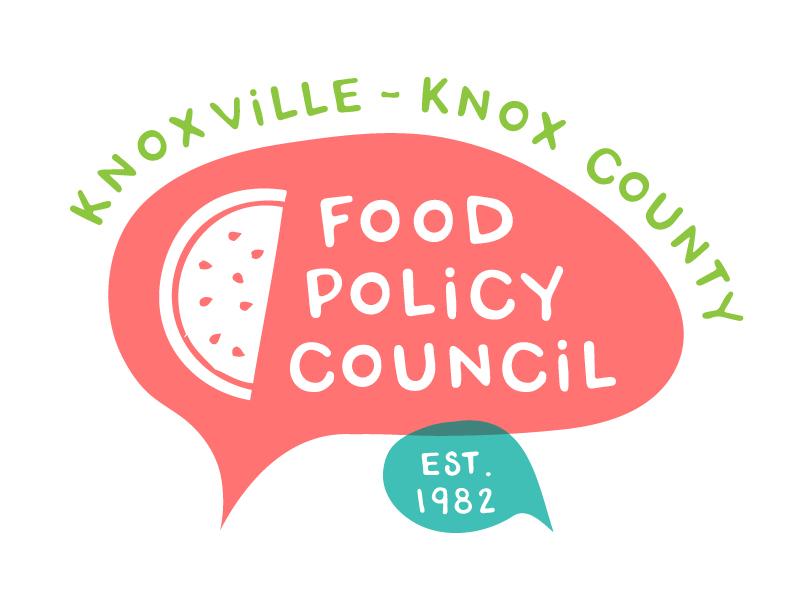 Knoxville-Knox County Food Policy CouncilAgenda 8:30-10:00 AMMay 17, 2023United Way of Greater KnoxvilleWelcome and Introductions: Bailey FosterPresentation: Second Harvest Food Bank of East TNPresentation: Knoxville-Knox County PlanningOrganizational Updates and Announcements: Bailey FosterAdjournNext MeetingsJune 21, 2023Presentation by Russ Jensen from 2118:30 – 10 amUnited Way of Greater KnoxvilleJuly 19, 2023Annual RetreatLocation and Final Details in Planning